Определяются правила субсидирования проектов по защите критической информационной инфраструктуры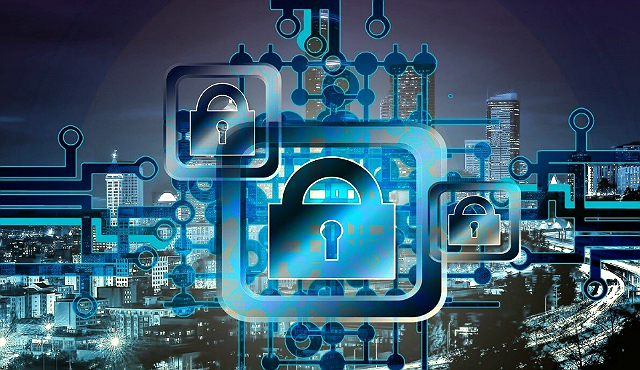 Комитет цифрового развития и связи Курской области сообщает, что на портале общественных обсуждений (https://regulation.gov.ru/projects#npa=93512) опубликован разработанный Министерством цифрового развития, связи и массовых коммуникаций Российской Федерации проект постановления правительства, утверждающего правила предоставления и распределения субсидий из федерального бюджета бюджетам субъектов Российской Федерации на доведение уровня безопасности объектов критической информационной инфраструктуры (КИИ) ‎до установленных законодательством РФ требований.Субсидии предусматриваются для реализации мероприятия «Оказание мер финансовой поддержки органам государственной власти субъектов Российской Федерации по реализации требований Федерального закона от 26 июля 2017 г. №187-ФЗ «О безопасности критической информационной инфраструктуры Российской Федерации» федерального проекта «Информационная безопасность» национальной программы «Цифровая экономика Российской Федерации».Размер субсидии определяется ‎по результатам конкурсного отбора указанных проектов (мероприятий). Конкурсный отбор осуществляется конкурсной комиссией, образованной Минкомсвязью.  Порядокпроведения конкурсного отбора также прилагается к проекту постановления.Участниками конкурсного отбора являются субъекты Российской Федерации, реализующие в органах исполнительной государственной власти субъектов Российской Федерации и (или) подведомственных им учреждениях проекты (мероприятия), направленные на доведение уровня безопасности объектов, принадлежащих им на праве собственности, аренды или на ином законном основании, до установленных законодательством Российской Федерации требований.Процесс субсидирования нацелен на стимулирование процесса защиты объектов КИИ.